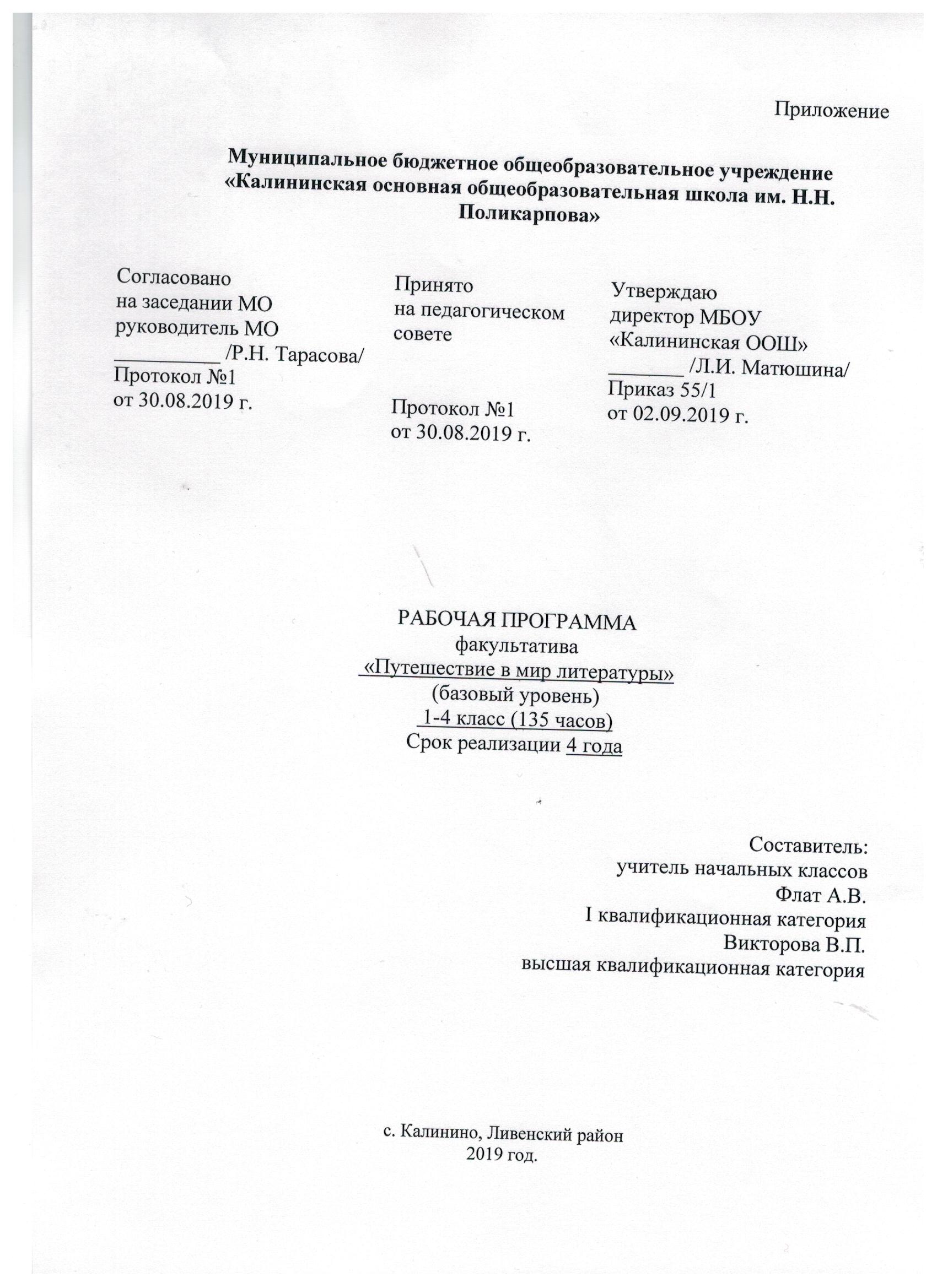 Еще совсем недавно ценность книги и чтения у нас была неоспорима. Но сегодня ситуация выглядит иначе. Картина массового чтения, его престиж, читательские пристрастия и привычки существенно изменились. В наш век научно-технического прогресса, когда господствует телевидение, компьютеры и видеоигры, дети потеряли интерес к чтению. Возрастает  число учащихся, ограничивающихся чтением литературы только по школьной программе, изменился характер чтения; «деловое» чтение преобладает над «свободным». Многие родители не знают, что читают их дети, и не интересуются, какими книгами они увлекаются, в подавляющем большинстве не выписывают своим детям периодические издания. Сами же школьники предпочитают покупать сканворды, комиксы.         Педагоги всерьез озабочены проблемой детского чтения. Общество заинтересовано в высококультурных, глубоко нравственных и социально активных гражданах. Это не может быть достигнуто без чтения детской литературы.  Проблема формирования правильного сознательного, беглого и выразительного чтения волнует каждого учителя, поскольку чтение играет очень важную (если не доминирующую) роль в образовании и развитии личности ребенка. Для  решения данной проблемы нами создана программа литературного кружка  для учащихся 1-4 классов «Путешествие в мир литературы»  в рамках внеурочной деятельности по ФГОС.             Цель программы – расширить представление учащихся о детской литературе, раскрыть перед детьми мир нравственно-эстетических ценностей, накопленных предыдущими поколениями, вырабатывать художественный вкус,  формировать культуру чувств, общения.Задачи: 1 год• создать условия для формирования потребности в чтении художественных произведений•  формировать интерес к литературному чтению, • формировать умение воссоздавать художественные образы литературного произведения, развивать воображение учащихся, развивать поэтический слух детей, накапливать эстетический опыт слушания произведений детской литературы, воспитывать художественный слух;• расширять кругозор детей через чтение книг различных жанров, разнообразных по содержанию и тематике, обогащать нравственно-эстетический, познавательный и чувственный опыт ребенка, его реальные представления об окружающем мире и природе• обеспечивать развитие речи учащихся и активно формировать навыки чтения и речевые умения;•  развивать у детей способность сопереживать героям, эмоционально откликаться на прочитанное;2 год• развивать у детей способность полноценно воспринимать художественное произведение, сопереживать героям, эмоционально откликаться на прочитанное;• формировать умение воссоздавать художественные образы литературного произведения, развивать воображение учащихся, ассоциативное мышление, развивать поэтический слух детей, накапливать эстетический опыт слушания произведений детской литературы, воспитывать художественный слух;• формировать потребность в постоянном самостоятельном чтении книг, развивать интерес к литературному чтению создавать условия для формирования потребности в самостоятельном чтении художественных произведений • расширять кругозор детей через чтение книг различных жанров, разнообразных по содержанию и тематике, обогащать нравственно-эстетический, познавательный и чувственный опыт ребенка, его реальные представления об окружающем мире и природе;• обеспечивать развитие речи учащихся и активно формировать навыки чтения и речевые умения;• знакомиться с различными типами текстов;3 год• развивать у детей способность полноценно воспринимать художественное произведение, сопереживать героям, эмоционально откликаться на прочитанное;• знакомить с образным языком художественного произведения, выразительными средствами, создающими художественный образ, развивать образное мышление учащихся;• формировать умение воссоздавать художественные образы литературного произведения, развивать воображение учащихся, ассоциативное мышление, развивать поэтический слух детей, накапливать эстетический опыт слушания произведений изящной словесности, воспитывать художественный слух;• формировать потребность в постоянном чтении книг, развивать интерес к литературному чтению, творчеству писателей, • создавать условия для формирования потребности в самостоятельном чтении художественных произведений • формировать эстетическое отношение ребенка к жизни, приобщая его к классике художественной литературы;• расширять кругозор детей через чтение книг различных жанров, разнообразных по содержанию и тематике, обогащать нравственно-эстетический и познавательный опыт ребенка; • обогащать чувственный опыт ребенка, его реальные представления об окружающем мире и природе;• обеспечивать развитие речи учащихся и активно формировать навыки чтения и речевые умения;• работать с различными типами текстов;4 год • развивать у детей сопереживать героям, эмоционально откликаться на прочитанное;• учить детей чувствовать и понимать образный язык художественного произведения, выразительные средства, создающие художественный образ, развивать образное мышление учащихся;• развивать умение воссоздавать художественные образы литературного произведения, развивать воображение учащихся, ассоциативное мышление, поэтический художественный слух детей, • формировать потребность в постоянном чтении книг, развивать интерес к литературному чтению, творчеству писателей, создателей произведений словесного искусства; • создавать условия для формирования потребности в самостоятельном чтении художественных произведений.• обеспечивать достаточно глубокое понимание содержания произведений различного уровня сложности;• расширять кругозор детей через чтение книг различных жанров, разнообразных по содержанию и тематике, обогащать нравственно-эстетический и познавательный опыт ребенка; • обогащать чувственный опыт ребенка, его реальные представления об окружающем мире и природе;• обеспечивать развитие речи учащихся и активно развивать навыки чтения и речевые умения;• работать с различными типами текстов;    Отбор литературного содержания ориентируется на ценность произведений, учитывает возрастные возможности и социальный опыт младших школьников. Именно поэтому наряду с классической русской и зарубежной литературой отводится место произведениям устного народного творчества и современной детской литературе. На занятиях дети так же знакомятся с  литературой родного края, произведениями устного народного творчества, отражающими быт и традиции, богатство и своеобразие языка людей, проживающих в нашей местности.Формы организации  занятий: занятие-диспут, занятие-спектакль, занятие-праздник, занятие-интервью,интегрированное занятие, конференция, устный журнал, конкурсы,литературная игра     Представленная в программе система работы позволяет осуществить внедрение новых технологий, нестандартных форм работы во внеурочной деятельности, развить речь учащихся, повысить учебную мотивацию детей и, главное, воспитать грамотного читателя. Использование компьютерных и мультимедийных технологий значительно повысит эффективность работы по воспитанию интереса к книге, к чтению.     Для современного ребенка необходимо создавать условия, гарантирующие ему открытие целостной картины мира, развитие мотивации к чтению. Сроки и этапы реализации программы, ориентация на конечный результат:Данная программа реализуется в течение 4 лет во внеурочной деятельности. В конце учебного года проводится литературный праздник, защита читательского формуляра, литературная игра.В содержание программы на каждом году обучения выделяются два раздела:1. Круг чтения.2. Работа с детской книгой (УУД)       Круг чтения от класса к классу постепенно расширяет читательские возможности детей и их знания об окружающем мире, о своих сверстниках, об их жизни, играх, приключениях, о природе и ее охране, об истории нашей Родины, помогающие накоплению социально-нравственного опыта ребенка, обретению качеств «читательской самостоятельности».       При обучении детей чтению их знания должны пополниться и элементарными понятиями литературоведческого характера: простейшими сведениями об авторе-писателе, о теме читаемого произведения, его жанре.              Занятия нацелены на развитие коммуникативных умений ребенка,
умения вести диалог, участвовать в беседе, слушать и дополнять товарищей, высказывать суждения и доказывать их правоту. При этом необходимо сохранять доброжелательный тон, эмоциональный характер речи, упражняясь во владении литературными нормами родного языка.            Круг чтения: художественная и научно-популярная литература, произведения для самостоятельного чтения учащихся про себя и выборочного перечитывания вслух, стихи, рассказы, сказки о Родине, о детях, о подвигах, о животных и растениях, о приключениях и волшебстве, книги писателей родного края.Работа с детской книгой: ориентировка в книге, умение различать основные элементы книги, определение содержания по названию (автор, заглавие), умение дать правильный ответ, о ком или о чем прочитанная книга. Ориентировка в группе книг, определение темы чтения, выбор книг по заданным признакам, по рекомендательному плакату и книжной выставке. Закрепление навыка коллективного воспроизведения прочитанного по вопросам учителя. Нравственная оценка ситуаций, поведения и поступков героев. Умение соотносить фамилии авторов с их книгами. Закрепление положительного отношения к самостоятельному чтению детских книг на уроке и во внеурочное время, самостоятельное разучивание игр из книг-сборников, участие в подготовке выступления на утреннике, умение содержать в порядке классный уголок чтения.Первый уровень результатов – приобретение школьником знаний о детской литературе, знания детских писателей, названия произведений, знания героев. Второй уровень результатов – получение школьником опыта переживания и позитивного отношения к базовым ценностям общества, приобретение любимых книг о человеке, семье, Отечестве, природе, мире, знаниях, труде, формирование желания читать, регулярное чтение, рассказ ровесникам о своих любимых книгах, иллюстрирование произведений.Третий уровень результатов – получение школьником опыта самостоятельного общественного действия: самостоятельное составление викторины, кроссворда  по любимым произведениям, инсценирование эпизодов произведения, проведение литературных игр для младших товарищей.  Ведущие принципы программы «Путешествие в мир литературы»:    Художественно-эстетический принцип определяет стратегию отбора произведений для чтения, и поэтому в круг чтения младших школьников вошли преимущественно художественные тексты. Внимание детей привлекается к тому, что перед ними не просто познавательные интересные тексты, а именно произведения словесного искусства, которые раскрывают перед читателем богатство окружающего мира и человеческих отношений, рождают чувство гармонии, красоты, учат понимать прекрасное в жизни, формируют в ребенке собственное отношение к действительности. Этот принцип предполагает активное установление связей между всеми другими видами искусства.Литературоведческий принцип с учетом особенностей начального этапа обучения реализуется при анализе литературного произведения, выдвигает на первый план художественный образ. Слово становится объектом внимания читателя и осмысливается им как средство создания словесно-художественного образа, через который автор выражает свои мысли, чувства, идеи. В начальной школе анализ художественного произведения должен помочь детям почувствовать целостность художественного образа и адекватно сопереживать герою. Литературоведческий принцип находит свое выражение и в том, что программа охватывает все основные литературные жанры: сказки, стихи, рассказы, басни, драматические произведения (в отрывках). При анализе произведения этот принцип нацеливает на обогащение учеников первыми представлениями о проблематике.Коммуникативно-речевой принцип нацелен на развитие речевой культуры учащихся, на формирование и развитие у младших школьников речевых навыков, главным из которых является навык чтения. Задача занятий по литературному чтению заключается в интенсивном развитии навыка чтения как вида речевой деятельности: от громко речевой формы чтения до чтения про себя. Условия реализации программыРеализация целей  невозможна без использования ресурсов: наличия художественной литературы в школьной, сельской и районной детской библиотеках, учебно-методических материалов, наглядных демонстрационных пособий и таблиц, Интернет, электронных презентаций.Учет возрастных и психологических особенностей детей.             Отбор и расположение учебного материала, применение различных методов и педагогических технологий в данной программе соответствуют возрастным и психологическим особенностям детей младшего школьного возраста, для которого ведущей деятельностью является общение в процессе обучения. Программа  ориентирована на чувства, образы и мысли детей, возникающие у них на занятии. Процесс работы с произведением – это обобщение, поиски и открытия истин, сотрудничество по схеме ученики – учитель – автор. Неиссякаемым источником для речевого, интеллектуального и нравственного развития детей должен стать язык произведений нашей классики.Ожидаемые результаты (ключевые и общепредметные компетенции).Ученик должен «уметь»:искать:опрашивать окружение;консультироваться у учителя;получать информацию;думать:устанавливать взаимосвязи между прошлыми и настоящими событиями;критически относиться к тому или иному высказыванию, предложению;уметь противостоять неуверенности и сложности;занимать позицию в дискуссиях и вырабатывать свое собственное мнение;оценивать произведения искусства и литературы;сотрудничать:уметь работать в группе;принимать решения;улаживать разногласия и конфликты;договариваться; разрабатывать и выполнять взятые на себя обязанности;приниматься за дело:включаться в группу или коллектив и внести свой вклад;доказать солидарность; организовать свою работу;адаптироваться:использовать новые технологии информации и коммуникации;стойко противостоять трудностям; находить новые решения.Из этого следует, что обучающиеся должны проявить способность мобилизовать полученные ранее знания, использовать практический опыт взрослых, проявить способность доказывать (обосновывать свою точку зрения), суметь организовать взаимосвязь прошлых и настоящих знаний в решении конкретной ситуации, т. е. пользоваться приобретенными ранее компетенциями. Знания, полученные таким образом, оказываются более прочными и качественными.В результате реализации программы учащиеся  1 класса должны уметь:Узнавать и различать такие жанры литературных произведений, как сказка и рассказ, стихотворение, и произведений фольклора: загадка, пословица, небылица, считалка,  прибаутка.Сочинять собственные загадки, считалки. Коллективно придумывать различные концовки к известным сказкам.Отвечать на вопросы по содержанию текста.Воспроизводить содержания текста по вопросам или картинному плану.Подробно пересказывать небольшие произведения с отчетливо выраженным сюжетом.Раскрывать содержания иллюстраций к произведению, соотнесение их с отрывками рассказа, нахождение в тексте предложений, соответствующих им.Уметь сопоставлять слова, близких по значению; понимать их значения в контексте: различение  простейших случаев многозначности слов, Отыскивать в тексте (с помощью учителя) слов и выражений, характеризующих событие, действующих лиц, картины природы, воссоздание на этой основе соответствующих словесных картин.Рисовать иллюстрации к произведениям, составлять рассказ по собственному рисунку.Сравнивать предметы загадки и отгадки, находить в них общее, ценить образность в изображении предмета загадки.В результате реализации программы учащиеся 2 класса должны:знать/пониматьназвания, основное содержание изученных  литературных произведений, их авторов;уметьчитать осознанно текст художественного произведения «про себя» (без учета скорости);определять тему и главную мысль произведения;пересказывать текст;делить текст на смысловые части, составлять его простой  план;составлять небольшое монологическое высказывание с опорой  на авторский текст, оценивать события, героев произведения;читать стихотворные произведения наизусть (по выбору);создавать небольшой устный текст на заданную тему;приводить примеры произведений фольклора (пословицы, загадки, сказки);различать жанры художественной литературы (сказка, рассказ, басня), различать сказки народные и литературные;различать элементы книги (обложка, оглавление, титульный  лист, иллюстрация, аннотация);использовать приобретенные знания и умения в практической деятельности и повседневной жизни для:самостоятельного чтения книг;высказывания оценочных суждений о прочитанном произведении (герое, событии);самостоятельного выбора и определения содержания книги по  ее элементам;работы с разными источниками информации (словарями, справочниками).  В результате реализации программы учащиеся  3 класса должны уметь:Самостоятельно делить текста на законченные по смыслу части и выделение в них главного, определять с помощью учителя темы произведения и его смысла в целом.Составлять план прочитанного и краткий пересказ его содержания с помощью учителя.Словесно рисовать картины к художественным текстам.Составлять рассказ о своих наблюдениях из жизни школы, своего класса.Самостоятельно находить в тексте слова и выражения, которые использует автор для изображения действующих лиц, природы и описания событий.Сопоставлять и осмысливать поступки героев, мотивы их поведения, чувств и мыслей действующих лиц, оценка их поступков (с помощью учителя). Понимать образные выражения, используемые в книге. Ориентироваться в книге: самостоятельное нахождение произведения по его названию в содержании, отыскивание в  книге произведений, близких по тематике, самостоятельное составление заданий к тексту.Коллективная драматизация художественных произведений. Введение игровых ситуаций, которые помогут детям выступить в роли поэта, писателя, исполнителя и зрителя;Коллективное обсуждение творческих работ, воспитание доброжелательного отношения детей к результатам творческих поисков одноклассников.	В результате реализации программы учащиеся 4 класса должны:Понимать содержание прочитанного произведения, определять его тему (о чем оно), уметь устанавливать смысловые связи между частями прочитанного текста,Определять главную мысль прочитанного и выражать ее своими словами; передавать содержание прочитанного в виде краткого, полного, выборочного, творческого (с изменением лица рассказчика, от имени одного из персонажей) пересказа; Придумывать начало повествования или его возможное продолжение и завершение; Составлять план к прочитанному (полный, краткий, картинный); Вводить в пересказы-повествования элементы описания, рассуждения и цитирования;Выделять в тексте слова автора, действующих лиц, пейзажные и бытовые описания;Самостоятельно или с помощью учителя давать простейшую характеристику основным действующим лицам произведения;Уметь полноценно слушать; осознанно и полно воспринимать содержание читаемого учителем или одноклассником произведения, устного ответа товарища, т. е. быстро схватывать, о чем идет речь в его ответе, с чего он начал отвечать, чем продолжил ответ, какими фактами и другими доказательствами оперирует, как и чем завершил свой ответ;Давать реальную самооценку выполнения любой проделанной работы, учебного задания.К концу обучения в начальной школе, в результате освоения содержания программы литературного кружка «Как хорошо уметь читать…» у учащихся формируются общие учебные умения, навыки и способы  познавательной деятельности, готовность обучающихся к дальнейшему образованию.тематическое планирование занятий факультативного курса «путешествие в мир литературы»1 класс на 2019- 2020 учебный годКоличество часов в неделю: 1 часКоличество часов в год: 33 часатематическое планирование занятий факультативного курса «путешествие в мир литературы»2 класс на 2019- 2020 учебный годКоличество часов в неделю: 1 часКоличество часов в год: 34 часатематическое планирование занятий факультативного курса «путешествие в мир литературы»3 класс на 2019- 2020 учебный годКоличество часов в неделю: 1 часКоличество часов в год: 34 часатематическое планирование занятий факультативного курса «Путешествие в мир литературы»4 класс на 2019- 2020 учебный годКоличество часов в неделю: 1 часКоличество часов в год: 34 часа№ п/п
                      Тема занятияКол-во часовРаздел 1: Здравствуй, книга (2 ч)Раздел 1: Здравствуй, книга (2 ч)Раздел 1: Здравствуй, книга (2 ч)1Где живут книги? Знакомство с сельской библиотекой12В гости в алфавиту1Раздел 2: Народная мудрость. Книги-сборники (3 ч).Раздел 2: Народная мудрость. Книги-сборники (3 ч).Раздел 2: Народная мудрость. Книги-сборники (3 ч).3Устное народное творчество. Песенки, потешки.14Устное народное творчество. Считалки, скороговорки15Устное народное творчество. Загадки.1Раздел 3: Писатели детям (6ч)Раздел 3: Писатели детям (6ч)Раздел 3: Писатели детям (6ч)6Стихи о детях А.Л. Барто17Произведения К. Чуковского «Телефон» , «Путаница»18Весёлый день с С.Я. Маршаком. Сказки, стихи, загадки.19Герои Книг Е. Чарушина110Произведения детских писателей на страницах журналов «Мурзилка», «Зёрнышко»111Посвящение в читатели1Раздел 4: По страницам книг В. Сутеева (3 ч)Раздел 4: По страницам книг В. Сутеева (3 ч)Раздел 4: По страницам книг В. Сутеева (3 ч)12В. Сутеев – автор и художник-оформитель.
В. Сутеев «Кто сказал «Мяу»?»113В. Сутеев «Мешок яблок»114По страницам сказок В. Сутеева1Раздел 5: Народная мудрость. Русские народные сказки (5 ч)Раздел 5: Народная мудрость. Русские народные сказки (5 ч)Раздел 5: Народная мудрость. Русские народные сказки (5 ч)15Волшебные сказки116Бытовые сказки117Сказки о животных. Настольный театр118«Расскажу тебе я сказку…»119«В мире сказок»1Раздел 6: Книги русских писателей-сказочников (3 ч)Раздел 6: Книги русских писателей-сказочников (3 ч)Раздел 6: Книги русских писателей-сказочников (3 ч)20Сборник сказочных историй А.Н Толстого «Приключения Буратино»121Продолжим работу со сказочной историей А.Н. Толстого «Приключения Буратино»122Творческая работа «Встреча с Буратино»1Раздел 7: Сказки зарубежных писателей (3 ч)Раздел 7: Сказки зарубежных писателей (3 ч)Раздел 7: Сказки зарубежных писателей (3 ч)23Книги сказок Ш. Перро «Красная шапочка»124Дж. Харриса «Сказки дядюшки Римуса»125«Герои сказок в рисунках»1Раздел 8: Книги животных (4 часа)Раздел 8: Книги животных (4 часа)Раздел 8: Книги животных (4 часа)26Книга В. Чаплиной «Питомцы зоопарка»127Составление текста-повествования по сюжетным картинкам128Книга-сборник И. Акимушкина «Жизнь животных»129«Мой маленький друг». Составление текста-описания1Раздел 9: Дети – герои книг (4ч)Раздел 9: Дети – герои книг (4ч)Раздел 9: Дети – герои книг (4ч)30Е. Пермяк «Первая рыбка», В. Осеева «Совесть»131Я. Аким «Жадина», Е. Благинина «Тюлюлюй», С. Михалков «Фума»132Конкурс детских юмористических стихов133Итоговое занятие. Чему нас научил «Книгочей»?1№ п/п№ раздела и темы урокаТема занятияКол-во часовКол-во часов1.Здравствуй, книга - 4 часа1.Здравствуй, книга - 4 часа1.Здравствуй, книга - 4 часа1.Здравствуй, книга - 4 часа1.Здравствуй, книга - 4 часа11.Роль книги в жизни человека. Учебная книга и её справочный аппарат. Конкурс "Пословицы о книге и учении".1122.Художественные книги.  Иллюстрации в книге и их роль.1133.Книгочей - любитель чтения.  Экскурсия в библиотеку .1144.Игра  библиотеку "Книжкина больница"112. Крупицы народной мудрости. Книги-сборники - 4 часа2. Крупицы народной мудрости. Книги-сборники - 4 часа2. Крупицы народной мудрости. Книги-сборники - 4 часа2. Крупицы народной мудрости. Книги-сборники - 4 часа2. Крупицы народной мудрости. Книги-сборники - 4 часа51.Путешествие по тропинкам фольклора. Пословицы1162.Загадки. Темы и виды загадок. Игра «Отгадай загадку».1173.Скороговорки. Конкурс «Чистоговорщики».1184.Проект «Живой цветок народной мудрости» (работа в группах).113. Книги о детях - 6 часов3. Книги о детях - 6 часов3. Книги о детях - 6 часов3. Книги о детях - 6 часов3. Книги о детях - 6 часов91.Веселый день с С. Михалковым11102.Книги-сборники в. Осеевой11113.В. Драгунский "Денискины рассказы"11124.Читаем книги-сборники.  Н.Носов "Затейники"11135.Живой журнал «Парад героев-сверстников»  11146.Викторина по произведениям Н. Носова114. Книги о животных - 3 часа4. Книги о животных - 3 часа4. Книги о животных - 3 часа4. Книги о животных - 3 часа4. Книги о животных - 3 часа151.Сказки о животных Э. Шима и Н. СладковаСказки о животных Э. Шима и Н. Сладкова1162.Рассказы о животных В. Бианки и Г.Скребицкого.Рассказы о животных В. Бианки и Г.Скребицкого.1173.Составление отзыва о прочитанной книгеСоставление отзыва о прочитанной книге14.Старые добрые сказки - 4 часа4.Старые добрые сказки - 4 часа4.Старые добрые сказки - 4 часа4.Старые добрые сказки - 4 часа4.Старые добрые сказки - 4 часа181.Библиотечный урок. Книги сказок народов мира.  Выставка книг. Библиотечный урок. Книги сказок народов мира.  Выставка книг. 1192.Русская народная сказка «Снегурочка»Русская народная сказка «Снегурочка»1203.Японская народная сказка «Журушка». Рассказ-описание героев сказки.Японская народная сказка «Журушка». Рассказ-описание героев сказки.1214.Читальный зал: народные сказки на страницах детских журналов.Читальный зал: народные сказки на страницах детских журналов.15.Писатели-сказочники - 4 часа5.Писатели-сказочники - 4 часа5.Писатели-сказочники - 4 часа5.Писатели-сказочники - 4 часа5.Писатели-сказочники - 4 часа221.Ш. Перро "Кот в сапогах", "Золушка" Ш. Перро "Кот в сапогах", "Золушка" 1232.Х.К. Андерсен "Гадкий утёнок", "Дюймовочка"Х.К. Андерсен "Гадкий утёнок", "Дюймовочка"1243.Рассказ-описание любимого героя сказки.Рассказ-описание любимого героя сказки.1254.Викторина  по сказкам зарубежных писателейВикторина  по сказкам зарубежных писателей16. Книги о тех, кто подарил нам жизнь  - 4 часа6. Книги о тех, кто подарил нам жизнь  - 4 часа6. Книги о тех, кто подарил нам жизнь  - 4 часа6. Книги о тех, кто подарил нам жизнь  - 4 часа6. Книги о тех, кто подарил нам жизнь  - 4 часа261. Жанры произведений о семье: стихотворения. пословицы, сказки Жанры произведений о семье: стихотворения. пословицы, сказки1272.Конкурс стихов о маме Конкурс стихов о маме 1283.Литературная игра «По страницам учебника и художественных книг»Литературная игра «По страницам учебника и художественных книг»1294. Мини-проект. Рукописная книга "Семья".  Мини-проект. Рукописная книга "Семья". 17.  Защитникам Отечества посвящается  - 3 часа7.  Защитникам Отечества посвящается  - 3 часа7.  Защитникам Отечества посвящается  - 3 часа7.  Защитникам Отечества посвящается  - 3 часа7.  Защитникам Отечества посвящается  - 3 часа301.Былины и сказы о защитниках Отечества.Былины и сказы о защитниках Отечества.1312.Работа с книгой А. Гайдара «Сказка о Военной тайне, Мальчише-Кибальчише и о его твёрдом слове»Работа с книгой А. Гайдара «Сказка о Военной тайне, Мальчише-Кибальчише и о его твёрдом слове»1323.Мини-проект. Рукописная книга  «Защитники Отечества в твоей семье»Мини-проект. Рукописная книга  «Защитники Отечества в твоей семье»18. По страницам любимых книг - 2 часа8. По страницам любимых книг - 2 часа8. По страницам любимых книг - 2 часа8. По страницам любимых книг - 2 часа8. По страницам любимых книг - 2 часа331.Презентация любимых книг  Презентация любимых книг  1342.Коллективная творческая работа: комиксы и весёлые истории.  Оформление еженедельника «Летнее чтение» или «Дневник читателя».Коллективная творческая работа: комиксы и весёлые истории.  Оформление еженедельника «Летнее чтение» или «Дневник читателя».1№ п/п                           Тема занятияКол-во часовРаздел 1: История книги. Библиотеки (4 ч)Раздел 1: История книги. Библиотеки (4 ч)Раздел 1: История книги. Библиотеки (4 ч)1Книги-сборники о былинных героях12Библия. Детская библия (разные издания)13Летописи. Рукописные книги. Первопечатник Иван Фёдоров14Библиотечные каталоги и правила пользования ими. Каталожная карточка. Игра «Обслужи одноклассников»1Раздел 2: По дорогам сказок. Сказки народные и литературные (3 ч)Раздел 2: По дорогам сказок. Сказки народные и литературные (3 ч)Раздел 2: По дорогам сказок. Сказки народные и литературные (3 ч)5Кинга- сборник «Сказки А.С. Пушкина» и сборник народных сказок «На острове Буяне»16Сравнение сказок с загадками: русская народная сказка «Дочь семилетка», братья Грим «Умная дочь крестьянская», А. Платонов «Умная внучка»17Конкурс-кроссворд «Волшебные предметы»1Раздел 3: Книги-сборники. Басни и баснописцы (3 ч)Раздел 3: Книги-сборники. Басни и баснописцы (3 ч)Раздел 3: Книги-сборники. Басни и баснописцы (3 ч)8Книги-сборники басен И. Крылова. Русские баснописцы И. Хемницер, А. Измайлов, И. Дмитриев19Басни Эзопа и Л.Н. Толстого. Конкурс чтецов110Инсценирование басен1Раздел 4: Книги о родной природе (3 ч)Раздел 4: Книги о родной природе (3 ч)Раздел 4: Книги о родной природе (3 ч)11Стихи о родной природе А.С Пушкина, А.Н Некрасова, А.С. Есенина112Составление словаря литературных терминов113Проект «Краски и звуки стихов по природе». Рукописная книга1Раздел 5: Книги Л.Н. Толстого для детей (3 ч)Раздел 5: Книги Л.Н. Толстого для детей (3 ч)Раздел 5: Книги Л.Н. Толстого для детей (3 ч)14Книга «Азбука» Л.н. Толстого115Л.Н. Толстой. Сборник «Для детей» пересказ от первого лица116Проект «Сказки Л.Н Толстого», «Сказки в обработке Л.Н. Толстого»1Раздел 6: Животные – герои детской литературы (4 ч)Раздел 6: Животные – герои детской литературы (4 ч)Раздел 6: Животные – герои детской литературы (4 ч)17Работа с книгой А. Куприна «Ю-ю» или Дж. Лондона «Бурый волк»: оформление, перевод. Отзыв о прочитанной книге.118Библиотечный урок: знакомства с книгой-легендой энциклопедией А. Брема «Жизнь животных»119Художники-оформители книг о животных120Реклама книги «Заинтересуй друга!» (конкурс отзывов)1Раздел 7: Дети- герои книг (3 ч)Раздел 7: Дети- герои книг (3 ч)Раздел 7: Дети- герои книг (3 ч)21Книга-сборник рассказов Л. Пантелеева «Честное слово»122Книга-произведение А. Гайдара «Тимур и его команда»123Проект «Расскажи о любимом писателе»1Раздел 8: Книги зарубежных писателей (2 ч)Раздел 8: Книги зарубежных писателей (2 ч)Раздел 8: Книги зарубежных писателей (2 ч)24Библиографические справочники: отбор информации о зарубежных писателях 125Книги зарубежных писателей: Ц. Топелиус, Дж. Лондон, Э. Сетон-Томпсон, Дж. Чиарди1Раздел 9: Книги о детях войны (3 ч)Раздел 9: Книги о детях войны (3 ч)Раздел 9: Книги о детях войны (3 ч)26Л. Воронкова «Девочка из города»127Работа в читальном зале. Книга В. Железникова «Девушка в военном»128Отзыв о прочитанной книге1Раздел 10: Газеты и журналы для детей (4 ч)Раздел 10: Газеты и журналы для детей (4 ч)Раздел 10: Газеты и журналы для детей (4 ч)29Что такое периодика. Детские газеты и журналы. История изданий для детей: журналы «Мурзилка», «Костёр», «Пять углов», «Чудеса планеты Земля»130Детские газеты «Пионерская правда», «Читайка», «Шапокляк»131Электронные периодические издания «Детская газета», «Антошка». Составление отзывов132Создание классной газеты или журнала1Раздел 11: «Книги, книги, книги…» (2 ч)Раздел 11: «Книги, книги, книги…» (2 ч)Раздел 11: «Книги, книги, книги…» (2 ч)33Книги, их типы и виды. Сбор информации о Л.Н. Толстом и Х.К. Андерсене. Боблиографические справочники134Библиотечная мозаика: Урок-игра «Что узнали о книгах?»1№ п/п№ раздела и темы урокаТема занятияКол-во часов1. Страницы старины седой - 4 часа1. Страницы старины седой - 4 часа1. Страницы старины седой - 4 часа1. Страницы старины седой - 4 часа11Былинные богатыри. «Былина о Святогоре»в стихотворной форме и прозаической форме.122Книги Древней Руси. Библиотека Ярослава Мудрого. Наставления Ярослава Мудрого.133Библия на русском языке. Библейские предания: «Суд Соломона»144Библия на русском языке. Библейские предания: «Блудный сын».12.  Крупицы народной мудрости- 4 часа2.  Крупицы народной мудрости- 4 часа2.  Крупицы народной мудрости- 4 часа2.  Крупицы народной мудрости- 4 часа51Героические песни о Родине.162Книга С. Алексеева «Рассказы о Суворове и русских солдатах» в разных изданиях.173Справочный материал об А.В. Суворове (справочники, энциклопедии) Сбор дополнительной информации о героях России, оформление стенда184Проект «Русь великая в пословицах и поговорках»13.   Мифы народов мира - 2 часа3.   Мифы народов мира - 2 часа3.   Мифы народов мира - 2 часа3.   Мифы народов мира - 2 часа91Выставка книг. Работа с системным каталогом.Читальный зал. Древнекитайский миф «Подвиги стрелка И».1102Конкурс-кроссворд «Мифологические герои».14.   Русские писатели-сказочники - 3 часа4.   Русские писатели-сказочники - 3 часа4.   Русские писатели-сказочники - 3 часа4.   Русские писатели-сказочники - 3 часа111Сказка сказок П.П. Ершова «Конёк-Горбунок». Рассказ - описание "Образы литературных героев"1122Книги со сказками  В. Гаршина.1133Проект " Биография писателей-сказочников"15.  «Книги, книги, книги…» - 4 часа5.  «Книги, книги, книги…» - 4 часа5.  «Книги, книги, книги…» - 4 часа5.  «Книги, книги, книги…» - 4 часа141Экскурсия в детскую библиотеку. Классификация книг по структуре, изданиям, авторам (работа в группах).1152Книги-сборники  «Легенды и сказы»1163Экскурсия в детскую библиотеку Книги учебные, художественные, научно-популярные,Справочники и энциклопедии. Структура энциклопедии и книги-справочника.1174Проект «Русские баснописцы»16.  Книги о детях и для детей - 4 часа6.  Книги о детях и для детей - 4 часа6.  Книги о детях и для детей - 4 часа6.  Книги о детях и для детей - 4 часа181Дети — герои книг Х.К. Андерсена,  А. Гайдара1192Фантастика и приключения. А. Рыбакова, В. Крапивина, К. Булычёва1203Конкурс-кроссворд «Писатели-фантасты»1214Аннотация к книге А. Волкова «Волшебник Изумрудного города»17.   Словари, справочники, энциклопедии - 3 часа7.   Словари, справочники, энциклопедии - 3 часа7.   Словари, справочники, энциклопедии - 3 часа7.   Словари, справочники, энциклопедии - 3 часа221«Хранители слов» — словари: орфографический, толковый, словарь синонимов, этимологический. Выставка словарей. Игра-конкурс «Объясни слово».1232Справочники и энциклопедии. Детская энциклопедия «Что такое? Кто такой?».1243Игра «100 вопросов Почемучек»: составление вопросов и нахождение ответов в книгах-справочниках18.    Родные поэты - 3 часа8.    Родные поэты - 3 часа8.    Родные поэты - 3 часа8.    Родные поэты - 3 часа251Стихотворения о Родине А.С. Пушкина,М.Ю. Лермонтова, И. Никитина, С. Есенина, Н. Рубцова, И. Бунина.1262Конкурс-кроссворд "Родные поэты"273Конкурс чтецов «Стихи о Родине».19.   Писатели о писателях. Очерки и воспоминания - 4 часа9.   Писатели о писателях. Очерки и воспоминания - 4 часа9.   Писатели о писателях. Очерки и воспоминания - 4 часа9.   Писатели о писателях. Очерки и воспоминания - 4 часа281Книги-сборники «Очерки и воспоминания». Очерки о природе, людях, событиях.1292Очерки С. Михалкова «Слово о Крылове», К. Чуковского «Николай Алексеевич Некрасов»1303Воспоминания Л.Н. Толстого, А. Куприна «Воспоминания об А.П. Чехове».1314Очерк о своём городе, о своём классе, о любимой110.  Мир книг - 3 часа10.  Мир книг - 3 часа10.  Мир книг - 3 часа10.  Мир книг - 3 часа321Типы и виды книг: поисковая работа в библиотеке.1332Периодические печатные издания для детей: детские газеты и журналы.1343Итоговый урок. Чему мы научились  ? Литературная игра «Тайны учебной книги».Список книг на лето.1